DEKLARACJA CZŁONKOWSKA  KS ISKRA  TARNÓW				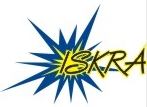 Dane zawodnika:Niniejszym zgłaszam się dobrowolnie do KS Iskra w Tarnowie i oświadczam, że:- znam Regulamin Młodego Piłkarza  KS Iskra Tarnów (www.iskra.tarnow.pl)- będę wypełniał obowiązki zawodnikaTarnów, dnia						Podpis zawodnikaZGODA RODZICÓW LUB OPIEKUNÓW PRAWNYCHMy niżej podpisani wyrażamy zgodę na przynależność syna do KS Iskra Tarnów.Jednocześnie zobowiązujemy się w jego imieniu do systematycznego opłacania składek członkowskich w wysokości  40,00 PLN miesięcznie od września do czerwca.BOŚ o/Tarnów  10 1540 1203 2001 4282 6756 0001Tarnów, dnia						Podpis rodziców lub opiekunów prawnychUwagi: W opisie pod przelewem proszę umieścić oznaczenie grupy i nazwisko oraz imię dziecka np. O – Jan Nowak  oznacza zawodnika z grupy Orlików  o nazwisku Jan NowakOznaczenia grup:: Ż – Żacy, O – Orliki, M – Młodzicy, T -  Trampkarze, J – JuniorzyWyrażam zgodę na przetwarzanie moich danych osobowych zawartych w deklaracji członkowskiej dla potrzeb niezbędnych w procesie rekrutacji, zgodnie z ustawą z dnia 29.08.1997 roku o ochronie danych osobowych (dz.u.nr. 133 poz.883) oraz wyrażam zgodę na udostępnianie i robienie zdjęć, filmów ,reportaży, artykułów związanych z działalnością sekcji.Tarnów, dnia						Podpis rodziców lub opiekunów prawnychNazwiskoImięData i miejsce urodzeniaPESELImiona rodzicówAdres zamieszkaniaSzkołaTel. kontaktowye-mail